     Spanish 3 Syllabus           Señora Correa        Rm #712        2020-2021		                    Email:ccorrea@pointeschools.org 		                            Textbook: Auténtico 3 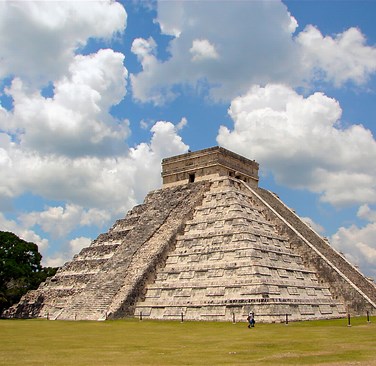                                     Chichen Itza - ancient ruins in Guatemala      Course Description:This course offers provoking thematic chapters that integrate rich vocabulary groups and a variety of grammar, chapter activities combined with communication and culture from each of the Hispanic countries. It also includes authentic literature and poetry. Each thematic chapter is divided into two sections. Each of these sections (1 and 2) present and practice vocabulary, grammar and cultural understanding. As students study each chapter they will be able to focus on the 21 Century skills in the Spanish classroom based on the 5C’s mentioned as followed: Communication, Culture, Connections, Comparisons and communities.            
Course Textbook:  Auténtico Spanish Level 3, Pearson Prentice Hall, 2018. Every student is expected to take the best care for all textbooks. Thanks in advance for being considered in that respect. Replacement Cost: $100Students are also expected to have handy a FREE CHOICE BOOK to read at all times once they are done with their class work.    “Reading is to the mind what exercise is to the body.” — Richard SteeleLearning topics and results after the completion of the year of learning:*Review about your daily routines; school life, leisure activities, present tense    verbs and reflexive verbs.*Special days – Review weekend activities, celebrations, special events; verbs like     gustar; possessive adjectivesChapter 1.1 Unforgettable DaysObtain vocabulary on hiking objects, activities, and perils; weatherGrammar – Preterite verbs with the spelling change I-y, preterite of irregular verbs; preterite of verbs with spelling change e-I and o-u.Chapter 1.2Learn vocabulary getting ready for an athletic or academic competition; emotional responses to competition; awards and ceremoniesGrammar: (review) the imperfect; uses of the imperfectChapter 2.1 How do you express yourself?Describe art and sculpture; tools for painting; describing what influences artGrammar: - The preterite vs. the imperfect; estar + participleChapter 2.2Vocabulary: musical instruments; describing dance; describing dramaGrammar: ser and estar; verbs with special meanings in the preterite vs. the imperfectChapter 3.1 What do you do to be in shape? Vocabulary: Nutrition; illnesses and pains, medicine; habits for good healthGrammar: affirmative tú commands; affirmative and negative commands with Ud. And uds.Chapter 3.2Vocabulary: Review – exercises, getting and staying in shape; health adviceGrammar: Review – the subjunctive: regular verbs; the subjunctive irregular verbs; the subjunctive with stem changing -ar and -er verbsChapter 4.1 How do you get along with others?Vocabulary: personality traits; interpersonal behavior, friendshipGrammar: The subjunctive with verbs of emotion; the uses of por and paraChapter 4.2Vocabulary: Expressing and resolving interpersonal problems; interpersonal relationshipsGrammar: Commands with nosotros; possessive pronounsChapter 5.1 Work and CommunityVocabulary: After-school work; describing a jobGrammar: The present perfect; the past perfectChapter 5.2Vocabulary: Volunteer activities; the benefits and importance of volunteer workGrammar: The present perfect subjunctive; demonstrative adjective and pronounsChapter 6.1 What will the future bring?Vocabulary: Jobs and professions; qualities of a good employee Grammar: The future, the future of probabilityChapter 6.2Vocabulary: Technology, inventions, jobs in the futureGrammar: The future perfect; the use of direct and indirect object pronounsChapter 7.1 Myth or Reality?Vocabulary: Archaeological terms and activities; describing archaeological sitesGrammar: The present and past subjunctive in expressions of doubtChapter 7.2 Vocabulary: Myths and legends; ancient beliefs; pre-columbian scientific discoveriesGrammar: The subjunctive in adverbial clauses
It is a pleasure for me to be part of your education and to be embraced in the North Pointe culture for the past five years. Feel free to contact me if you have any questions or concerns. “I never dreamed about success. I worked for it!”        -Estee LauderSra. Correa:)ccorrea@pointeschools.org Materials needed for class: 1.5 inch 3 - ring binder, with 5-7 tabs lined paper or a notebook (divider tabs are very helpful)Label dividers:SyllabusBell ringerVocabulary for each chapterGrammar packetsCultureMiscellaneousJournalA Folder dedicated to your Spanish class is good, if you don’t have a binder.-Pencils, pens, coloring pencils, highlighters, and markers are needed.Attendance “SUPER IMPORTANT”As we begin our school year temporarily on line, students are expected to log in on zoom for every class period as if they were in class. Every student is extremely expected to be in class daily and on time. Please refer to the Student Handbook policy on pg.12. Attendance will be checked in accordance with a seating chart.You are considered tardy if you are not in the classroom seated in your assigned seat and beginning your bell work or journal.Semester Grades are weighed as follow:Quarter 1 = 45%  Quarter 2 = 45% Final exam = 10%Grading Scale:           A ≥ 90% = 5.0           B ≥ 80% = 4.0           C ≥ 65% = 3.0           D ≥ 55% = 2.0           F < 55%  = 0.0 NO CREDITDon’t forget!“Once enrolled, North Pointe does not accept course credit from other high school or online institutions.”Expected behavior:Be on time and prepared for class.               *No cell phones              *No food or gumRespect and follow all school rulesClassroom disruptions​ will be handle according to policies in the student handbook pg 14.Participate in listening, reading, writing and speaking activities.Display a positive attitude towards learning.Respect yourself, others and our classroom. Use appropriate language.Strive to be an “A” student I am               here to help you, this year our               goal is to do MORE.Class participation:You will earn 50 participation points at the beginning of each week. Participation points will be given daily for proper participation.Participation includes being part of any listening, reading, writing and speaking activity.Written assignments will be given daily. Some assignments will be collected and evaluated on the spot. Oral presentations will be announced a week in advance.Tutoring:Students and parents are responsible to be aware of the student’s grades and to take advantage of tutoring when needed. After the second week in a semester, North Pointe students are encouraged to participate in mandatory tutoring. If you need tutoring, I am available to help you on Mon. and Wed from  2:35-3:25. When a grade in a core class (including Spanish) falls below a “C” until the grades improves to a ‘C’ or higher. (Student handbook pg. 14)Students who fail a semester course are required to attend Academic Friday  School from 12:15pm - 3:30 pm to make up the credit. Students who fail to attend Academic  Friday school are subject to disciplinary  Action.Expected behavior:Be on time and prepared for class.               *No cell phones              *No food or gumRespect and follow all school rulesClassroom disruptions​ will be handle according to policies in the student handbook pg 14.Participate in listening, reading, writing and speaking activities.Display a positive attitude towards learning.Respect yourself, others and our classroom. Use appropriate language.Strive to be an “A” student I am               here to help you, this year our               goal is to do MORE.Class participation:You will earn 50 participation points at the beginning of each week. Participation points will be given daily for proper participation.Participation includes being part of any listening, reading, writing and speaking activity.Written assignments will be given daily. Some assignments will be collected and evaluated on the spot. Oral presentations will be announced a week in advance.Tutoring:Students and parents are responsible to be aware of the student’s grades and to take advantage of tutoring when needed. After the second week in a semester, North Pointe students are encouraged to participate in mandatory tutoring. If you need tutoring, I am available to help you on Mon. and Wed from  2:35-3:25. When a grade in a core class (including Spanish) falls below a “C” until the grades improves to a ‘C’ or higher. (Student handbook pg. 14)Students who fail a semester course are required to attend Academic Friday  School from 12:15pm - 3:30 pm to make up the credit. Students who fail to attend Academic  Friday school are subject to disciplinary  Action.
Tests/Quizzes:Quizzes will be announced and will cover vocabulary, grammar, and/or cultural information. Once in a while you might get a pop-up quiz on vocabulary words.Units tests will be administered where you will be required to complete listening, speaking, reading, and writing assessments.It is considered part of our North Pointe culture to have our students:Engaged - focused, competitive, expressive and connectedDetermined - taking risks and persevering through adversity.Caring - sensitive to the needs of others and taking action to provide assistance.